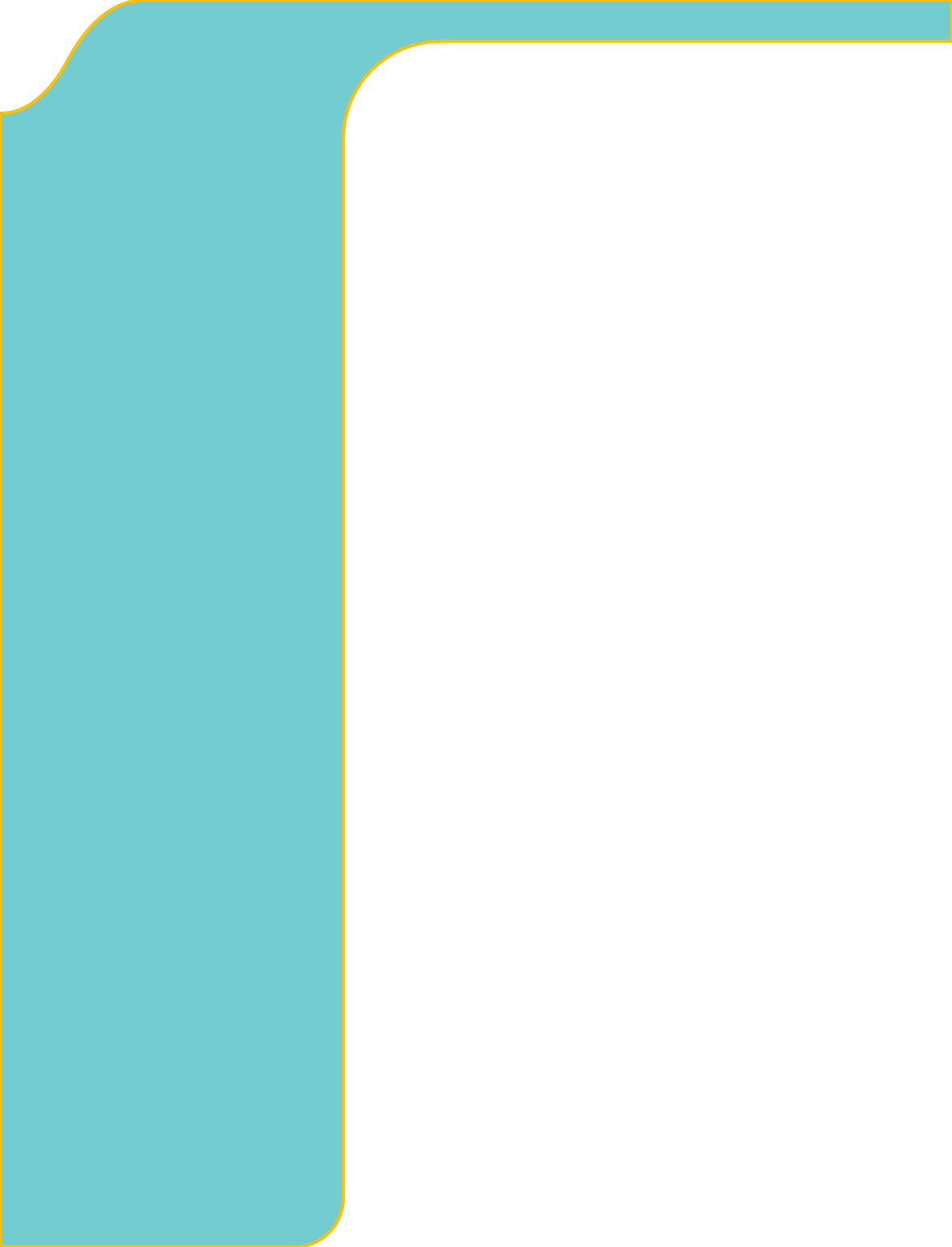 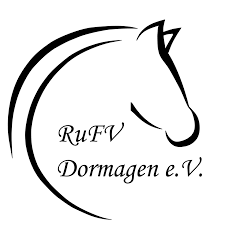 ReiterrallYE„Die Pferdeprofis“     In diesem Jahr geht es Rund ums Thema „Pferdeprofis“. Also ist Euer Fachwissen rund ums Pferd gefragt.Wir laden ein…                      Am 19.09.2020Zur 3. Reiterrallye des RuFV Dormagen e.V.Streckeca. 18 km Wald und Feld, 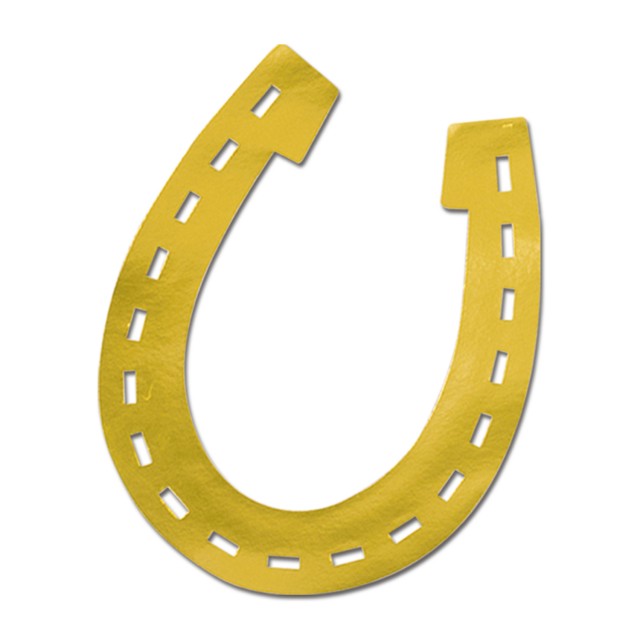 geritten auf Karte (an markanten Stellen markiert),4 Stationen zum Thema auf der Streckeim Anschluss ist ein kleiner Trail zu bewältigen.Start und ZielGeritten wird in 2er TeamsDie Strecke führt Euch ca. 18km durch unser schönes Wald- und Wiesengelände, in dem Ihr wieder vier verschiedene Stationen zum Thema „Die Pferdeprofis“ finden werdet. Achtung, Überquerung von Straßen nötig! Im Anschluss ist ein kleiner Trail zu bewältigen, den Ihr gemeinsam meistert. Die Rallye ist als Teamwertung ausgeschrieben.Reitanlage RuFV Dormagen, Walter-Reuber-Weg 15, 41540 DormagenSamstag, 19. September 2020; Start ab 09.00 UhrNennungsschluss: 31.08.2020Die Startzeiten werden per Mail eine Woche vor dem Start an die Teilnehmer versandt.Startgeld15,- Euro pro Pferd und Teilnehmer sind bei der Nennung NUR Kontoüberweisung zu entrichten. (Inklusive einer Urkunde pro Teilnehmer und kleiner Teilnahmepreis je Platzierung)Zugelassene PferdePferde/Ponys (ab 4 Jahren), frei von ansteckenden Krankheiten. Zugelassene ReiterAlle Reiter (auch Nichtvereinsmitglieder); unter 14 Jahren nur in Begleitung eines ErwachsenenAusrüstungSturzsichere Kopfbedeckung und gültige Reitplaketten sind Pflicht für alle Reiter! Ausrüstung ansonsten beliebig!    Coronainfo 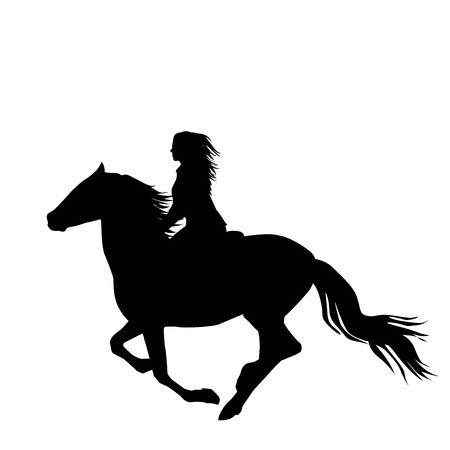 Durch die aktuelle Lage behalten wir uns vor, in diesem Jahr die übliche abendliche Siegerehrung entfallen zu lassen. Das heißt, nach dem Ritt mit anschließendem Trail sollte das Gelände verlassen werden. Wir sitzen noch an einer guten und schönen Lösung für eine Online-Siegerehrung. Diesbezüglich halten wir Euch aber auf dem Laufenden.Auch müssen wir darum bitten, dass Ihr Euch selbst mit Speisen und Getränken verpflegt, da wir unter aktuellen Auflagen kein Grillstand o.ä. bereitstellen können. Eine Kleinigkeit für unterwegs dürfen wir Euch jedoch reichen (ist im Startpreis inklusive)Wir weisen auf die gelten Abstandsregelungen hin und hoffen, dass wir trotz allem einen schönen Reitertag „gemeinsam“ verbringen können.ANMELDEFRIST BIS ZUM 06.09.2020 VERLÄNGERT !!!ANSPRECHPARTNER:Diana Bartussek-Freizeitreiterbeauftragte-d.bartusek@rufv-dormagen.dewww.rufv-dormagen.deNENNUNGEN PER MAIL AN:n.kern@rufv-dormagen.deNaviadresseReitanlage RuFV Dormagen, Walter-Reuber-Weg 15, 41540 DormagenReiterrallYE„Die Pferdeprofis“     In diesem Jahr geht es Rund ums Thema „Pferdeprofis“. Also ist Euer Fachwissen rund ums Pferd gefragt.Wir laden ein…                      Am 19.09.2020Zur 3. Reiterrallye des RuFV Dormagen e.V.Streckeca. 18 km Wald und Feld, geritten auf Karte (an markanten Stellen markiert),4 Stationen zum Thema auf der Streckeim Anschluss ist ein kleiner Trail zu bewältigen.Start und ZielGeritten wird in 2er TeamsDie Strecke führt Euch ca. 18km durch unser schönes Wald- und Wiesengelände, in dem Ihr wieder vier verschiedene Stationen zum Thema „Die Pferdeprofis“ finden werdet. Achtung, Überquerung von Straßen nötig! Im Anschluss ist ein kleiner Trail zu bewältigen, den Ihr gemeinsam meistert. Die Rallye ist als Teamwertung ausgeschrieben.Reitanlage RuFV Dormagen, Walter-Reuber-Weg 15, 41540 DormagenSamstag, 19. September 2020; Start ab 09.00 UhrNennungsschluss: 31.08.2020Die Startzeiten werden per Mail eine Woche vor dem Start an die Teilnehmer versandt.Startgeld15,- Euro pro Pferd und Teilnehmer sind bei der Nennung NUR Kontoüberweisung zu entrichten. (Inklusive einer Urkunde pro Teilnehmer und kleiner Teilnahmepreis je Platzierung)Zugelassene PferdePferde/Ponys (ab 4 Jahren), frei von ansteckenden Krankheiten. Zugelassene ReiterAlle Reiter (auch Nichtvereinsmitglieder); unter 14 Jahren nur in Begleitung eines ErwachsenenAusrüstungSturzsichere Kopfbedeckung und gültige Reitplaketten sind Pflicht für alle Reiter! Ausrüstung ansonsten beliebig!    Coronainfo Durch die aktuelle Lage behalten wir uns vor, in diesem Jahr die übliche abendliche Siegerehrung entfallen zu lassen. Das heißt, nach dem Ritt mit anschließendem Trail sollte das Gelände verlassen werden. Wir sitzen noch an einer guten und schönen Lösung für eine Online-Siegerehrung. Diesbezüglich halten wir Euch aber auf dem Laufenden.Auch müssen wir darum bitten, dass Ihr Euch selbst mit Speisen und Getränken verpflegt, da wir unter aktuellen Auflagen kein Grillstand o.ä. bereitstellen können. Eine Kleinigkeit für unterwegs dürfen wir Euch jedoch reichen (ist im Startpreis inklusive)Wir weisen auf die gelten Abstandsregelungen hin und hoffen, dass wir trotz allem einen schönen Reitertag „gemeinsam“ verbringen können.